 RESTAURANT SOP VORLAGE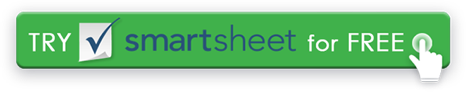 ÜBERPRÜFUNGSVERFAHRENGeben Sie an, wie oft die SOP überprüft und aktualisiert werden soll und wer dafür verantwortlich ist.  ZWECKWas ist der Zweck Ihrer SOP? Zum Beispiel, um Lebensmittel sicher zu produzieren und zuzubereiten.UMFANGDieses Verfahren gilt für alle, die Mitspeisen handhaben, zubereiten und servieren.PROZEDURENBeschreiben Sie für jedes der folgenden Themen die Verfahren Schritt für Schritt, während Ihre Organisation sie ausführt.ÜBERWACHUNGBeschreiben Sie, wie Prozeduren überwacht und Aktivitäten protokolliert werden und von wem.KORREKTURMAßNAHMEBeschreiben Sie Aktionen, wenn eine Abweichung vom Prozess auftritt, z. B. wenn Mitarbeiter die Verfahren nicht befolgen.VERIFIZIERUNG UND AUFBEWAHRUNG VON AUFZEICHNUNGENBeschreiben Sie, wie Korrekturen überprüft werden, von wem und wo und wie Aufzeichnungen wie lange aufbewahrt werden.SIGNATURENHolen Sie Unterschriften von Mitarbeitern ein, um zu bestätigen, dass sie Verfahren gelesen und verstanden haben.  VERSIONSGESCHICHTEVERSIONSGESCHICHTEVERSIONSGESCHICHTEVERSIONSGESCHICHTEVERSION NR.AKTUELLES VERSIONSDATUMDATUM DES INKRAFTTRETENSVERFALLSDATUMVERANTWORTLICHE PERSONUNTERSCHRIFTSCHRIFTSTELLERGENEHMIGUNGKÖRPERPFLEGEHÄNDE WASCHENENTGEGENNAHME VON LIEFERUNGENWASCHEN VON OBST UND GEMÜSEREINIGUNG UND DESINFEKTION VON OBERFLÄCHEN MIT LEBENSMITTELKONTAKTVERMEIDUNG VON KREUZKONTAMINATIONEN WÄHREND DER LAGERUNG UND ZUBEREITUNGZEIT- UND TEMPERATURREGELUNG WÄHREND DER ZUBEREITUNGVERWENDUNG GEEIGNETER UTENSILIEN BEIM UMGANG MIT VERZEHRFERTIGEN LEBENSMITTELNKOCHEN POTENZIELL GEFÄHRLICHER LEBENSMITTEL KÜHLEN POTENZIELL GEFÄHRLICHER LEBENSMITTEL DATUMSKENNZEICHNUNG VERZEHRFERTIGER, POTENZIELL GEFÄHRLICHER LEBENSMITTELHALTEN VON HEIßEN UND KALTEN POTENZIELL GEFÄHRLICHEN LEBENSMITTELNAUFWÄRMEN POTENZIELL GEFÄHRLICHER LEBENSMITTELZEIT ALLEIN ALS KONTROLLE DER ÖFFENTLICHEN GESUNDHEIT NUTZEN, UM DAS BAKTERIENWACHSTUM IN POTENZIELL GEFÄHRLICHEN LEBENSMITTELN ZU BEGRENZENVERWENDEN UND KALIBRIEREN VON THERMOMETERNESSEN SERVIERENVERMEIDUNG VON KONTAMINATIONEN AN LEBENSMITTELBARSTRANSPORT VON LEBENSMITTELN ZU ABGELEGENEN ORTEN (SATELLITENKÜCHEN)UMGANG MIT EINEM LEBENSMITTELRÜCKRUFLAGERUNG UND VERWENDUNG GIFTIGER ODER GIFTIGER CHEMIKALIENNAME DES MITARBEITERSUNTERSCHRIFTDATUMVERZICHTSERKLÄRUNGAlle Artikel, Vorlagen oder Informationen, die von Smartsheet auf der Website bereitgestellt werden, sind nur als Referenz. Obwohl wir uns bemühen, die Informationen auf dem neuesten Stand und korrekt zu halten, machen wir keine Zusicherungen oder Garantien jeglicher Art, weder ausdrücklich noch stillschweigend, hinsichtlich der Vollständigkeit, Genauigkeit, Zuverlässigkeit, Eignung oder Verfügbarkeit in Bezug auf die Website oder die auf der Website enthaltenen Informationen, Artikel, Vorlagen oder zugehörigen Grafiken. Jegliches Vertrauen, das Sie auf solche Informationen setzen, erfolgt daher ausschließlich auf Ihr eigenes Risiko.